Name of journal: World Journal of Meta-AnalysisManuscript NO: 48134Manuscript type: MINIREVIEWSBlood glucose control in the intensive care unit: Where is the data?Casillas S et al. B control in ICUSebastian Casillas, Edgar Jauregui, Salim Surani, Joseph VaronSebastian Casillas, Edgar Jauregui, Universidad Autonoma de Baja California, Campus Otay, Nueva, Mexicali 21100, MexicoSalim Surani, Department of Medicine, Pulmonary, Critical Care and Sleep Medicine, Texas A and M University, Corpus Christi, TX 78414, United StatesJoseph Varon, Acute and Continuing Care, he University of Texas Health Science Center at Houston, he University of Texas, Medical Branch at Galveston, United Memorial Medical Center/United General Hospital, Houston, TX 77030, United StatesORCID number: Sebastian Casillas (0000-0002-7465-1768); Edgar Jauregui (0000-0001-6345-7292); Salim Surani (0000-0001-7105-4266); Joseph Varon (0000-0002-7622-9974).Author contributions: All authors have contributed to the preparation of manuscript, literature search and review for this minireview.Conflict-of-interest statement: The authors have no conflict of interest to declare.Open-Access: This article is an open-access article was selected by an in-house editor and fully peer-reviewed by external reviewers. It is distributed in accordance with the Creative Commons Attribution Non Commercial (CC BY-NC 4.0) license, which permits others to distribute, remix, adapt, build upon this work non-commercially, and license their derivative works on different terms, provided the original work is properly cited and the use is non-commercial. See: http://creativecommons.org/licenses/by-nc/4.0/Manuscript source: Invited manuscriptCorresponding author: Salim Surani, BSc, FACC, FACP, FCCP, MD, Professor, Department of Medicine, Pulmonary, Critical Care and Sleep Medicine, Texas A and M University, 701 Ayers Street, Corpus Christi, TX 78414, United States. srsurani@hotmail.com Telephone: +1-361-8857722Fax: +1-361-8507563Received: April 8, 2019Peer-review started: April 8, 2019First decision: August 2, 2019Revised: August 13, 2019Accepted: August 20, 2019Article in press: Published online: AbstractBlood glucose control, including hyperglycemia correction, maintaining glucose at optimal level and avoiding hypoglycemia clinicians face every day in intensive care units (ICU). If managed inadequately mortality. Prior to 2001, no relevant randomized, controlled studies assessing glucose control in the ICU were available. In the past 18 years, many clinical trials have defined criteria for managing abnormal levels, as well as suggestions for glycemic monitoring. Point-of-care  monitors have become the preferred bedside technology to aid in glycemic management. In addition, in some institutions, continuous glucose monitoring is now available. Cost-effectiveness of adequate glycemic control in the ICU must be taken into consideration when addressing this complex issue. Newer types of glycemic monitoring may reduce nursing staff fatigue and shorten times for the treatment of hyperglycemia or hypoglycemia. There are a variety of glycemic care protocols available. However, not all ICU clinicians are aware of them. The following minireview some of these concepts.Key words: Blood glucose control; Critical illness; Intensive care unit; Insulin therapy; Critical care© The Author(s) 2019. Published by Baishideng Publishing Group Inc. All rights reserved.Core tip: Blood glucose control in the intensive care unit has remained a controversial topic since 2001, with many clinical trials attempting to elucidate which method provides the best option in terms of cost-effectiveness good clinical outcomes. As technology plays an important role in this matter, this minireview compiles many features of state-of-the-art glycemic monitoring in the  and treatment strategies for  control.Casillas S, Jauregui E, Surani S, Varon J. Blood glucose control in the intensive care unit: Where is the data? World J Meta-Anal 2019; In pressINTRODUCTION Critically ill patients present a special challenge when dealing with glycemic control, as correcting hyperglycemia while avoiding hypoglycemia and keeping blood glucose (BG) at optimal levels. This can have significant repercussions on the prognosis of these patients[1]. In the last 2 decades there have been a series of studies and added recommendations for glycemic control in the intensive care unit (ICU)[2-5]. For example, Van den Berghe et al[2,3] conducted a study among patients in the surgical ICU, who were managed with a rigorous glucose control protocol (maintenance of BG between 80-110 mg/dL) vs conventional treatment (infusion of insulin if BG > 215 mg/dL). They showed an increased survival rate and better prognosis overall decrease in the mortality rate by 34%, sepsis (46%), polyneuropathy (44%) acute kidney injury (41%), and a significant decrease in blood transfusion requirements (50%)[2]. Th particular study elicited some controversies and additional randomized controlled trials were conducted. In 2009, the Normoglycemia in Intensive Care Evaluation-Survival Using Glucose Algorithm Regulation (NICE-SUGAR) revealed an increased mortality rate in those patients that underwent the tight glucose control (TGC) of 81-108 mg/dL, while moderate glucose control target of 140-180 mg/dL was associated with a higher survival rate[6]. This multicenter study emphasized the significant risk of hypoglycemic episodes with TGC due its proximity to the lower limit of the BG levels and other similar studies followed[6-8].Independent of diabetes mellitus, there are many other clinical scenarios that may cause alterations in BG level among critically ill patients, although diabetics are most susceptible to these alterations[9-11]. Indeed, critically ill patients are usually admitted to the ICU with stress-induced hyperglycemia (50%-85%)[5,12]. For that reason, it is important to identify adequate BG monitoring methods. Continuous BG monitoring would be ideal but can be complex to interpret and treat. Current glucose monitoring devie are rudimentary, and laboratory results may take longer periods of time[13]. In this review, we present some aspects regarding the diagnosis, monitoring and management of glycemia in the ICU and discuss some of the newer technological advances that are at the forefront of continuous care of BG.ComplicationsHyperglycemia has been an important issue when dealing with glucose control in critically ill patients. Krinsley et al[9] conducted a retrospective study evaluating 1826 patients admitted to the ICU and reported a significant increase in mortality related to glycemic levels, reaching 42.5% in patients with higher mean glucose levels (> 300 mg/dL). These results are consistent with other studies, which also ha shown that hyperglycemia is a marker of mortality in the ICU[1,14].Hypoglycemia on the other hand is also an important contributing factor for mortality in critically ill patients. Many trials have tested the effectiveness of TGC and have shown it to be a risk factor  develop hypoglycemia (BG < 40 mg/dL) a a powerful marker for mortalitywas found to be superior to hyperglycemia[6-8,15]. For example, hypoglycemia in intensive insulin therapy (IIT) was 6-fold more common in patients with more liberal glycemic control[2,16].METHODSThe authors independently searched an electronic database (PubMed™) using MeSH identifiers with the terms “blood glucose” and “intensive care unit” to identify articles up to December 2018 relevan to glycemic care in the ICU. This search yielded 309 articles. Of th, after independent manual review, 160 potential articles were identified and reviewed. As the topic of this search was narrowed to the care of the critically ill patients, only 49 articles were included in this review. Abstractonly, posters, duplicate information, comments and conference papers were excluded. All data acquired w discussed between the authors and any disagreements were resolved (Figure 1).GUIDELINE RECOMMENDATIONS ON GLUCOSE CONTROLSeveral different guidelines recommend certain parameters for glycemic control, with slight differences between the reference values, but a common denominator is the minimization of TGC. In 2011, the American College of Physicians recommended the use of  moderate range of 140200 mg/dL and did not recommended TGC of 80110 mg/dL, in order to avoid hypoglycemia and glucose variability (similar to the conclusive results from NICE-SUGAR)[17]. The following year the American Diabetes Association recommended a very similar glycemic control, ranging from 140180 mg/dL[18]. These recommendations are consistent with current critical care guidelines that support the use of insulin infusions in values that exceed 150 mg/dL with the aim of maintaining a glycemia of 180 mg/dL in an attempt to avoid hypoglycemic episodes[19,20].The Society of Critical Care Medicine guidelines recommended to keep a BG between 150  180 mg/dL[19].Despite these recommendations, some studies have reported results that have different outcomes. For example, the COIITSS study investigators ran a multicenter randomized clinical trial involving 509 adult patients with septic shock, revealing no significant mortality difference in patients with a target BG of 80110 mg/dL compared to those with a target BG of 150 mg/dL[21].In many studies, preexisting  has remained a significant cause for bias in terms of glucose management, as prior studies have shown variability in the response to therapy and different mortality from other patients in the ICU[10]. These diabetic patients can develop resistance to glucose fluctuations and can actually benefit from higher BG ranges, avoiding BG variability and hypoglycemic episodes. Marik et al[22] suggested the necessary target BG ranges based on the A1c (160-220 mg/dL in patients with HbA1c 7%, and 140-200 mg/dL in patients with HbA1c 7%). Table 1 some of these guidelines and recommendations for critically ill patients.INSULIN THERAPY IN CRITICALLY ILL PATIENTS AND NEWER TECHNOLOGIES FOR BG MONITORINGPrior to 2001, no randomized controlled trials assessed specific BG targets among critically ill patients. More recently, a variety of studies have focused on management criteria for BG in critically ill patients glycemic monitoring, use of IV insulin and computerized processes. Krinsley et al[23]in a study of 1600 critically ill patients managed with insulin therapy, reported a 75% reduction in  acute kidney injury, 19% decrease in the number of patients transfused with packed red blood cells, 11% decrease length of ICU stay and a drop of 29% in mortality. This study aimed to decrease glucose levels to < 140 mg/dL with IIT. However, in a systematic review and meta-analysis by Marik et al[15] review TGC (80-110 mg/dL) in ICU patients including seven randomized controlled trials with more than 11000 patients, no reduction in 28-d mortality, blood stream infections or requirement for renal replacement therapy. These investigators concluded that there is no evidence to support the IIT in ICU patients. These findings have been replicated  other studies[3,24]. In one such, continuous insulin infusion via central venous catheter led to hypoglycemia[24].Other studies have shown less of a risk of hypoglycemia. In 2014, Amrein et al[25] conducted a nurse-driven trial with the Space Glucose Control System™  40 critically ill patients utilizing a computer-assisted device combined with an infusion pump for glycemic control. The target values were set at 80-150 mg/d not that the adherence to the given insulin dose advised by the computer program was 98.2% only one severe hypoglycemic episode occurred (0.03% of glucose readings)[25]. In a similar study  210 patients in different ICUs, monitoring BG was followed by management with a computerized insulin infusion program programmed to a moderate glycemic range of 120-160 mg/dL in surgical ICUs and 140-180 mg/dL in medical ICUs[26]. The mean BG was 147 mg/dL in the surgical ICUs and 171 mg/dL in the medical ICUs. 17% had one or more glycemic episodes between 60-79 mg/dL and 9.8% 70 mg/dL[26].The Food and Drug Administration (FDA) in 2014 recommended that the use of point-of-care BG monitors were not suitable for critically ill patients[27]. In addition, the Centers for Medicare and Medicaid Services indicated that “off-label” use of such glucometers in the ICU could be subject to citations and fines during site evaluations[28]. The main reasons for the FDA and concerns was that ICU patients are unstable and that might cause erroneous BG readings.In general, POC glucose monitors cost less, require smaller blood samples, and provide almost instant results. For years, they have been the preferred bedside glucose monitor for glycemic management[29]. In a study of a large academic hospital, POC significant accuracy[30]. Results from glycemic POC paired to central laboratory drawn no more than 60 min and passed the FDA’s 98% criteria[30].New software incorporating current guidelines may be just as beneficial for glycemia control[31]. Some studies have used the Clinical Notification System that specific criteria and notifies nursing staff o imminent hypoglycemia and persistent hyperglycemia, defined as  consecutive readings 150 mg/dL[32,33]. The sensitivity and specificity of this system are excellent, 98.1% and 99.1% respectively[32,33].Continuous BG monitoring is now available[34-36]. In a single-center study comparing the benefits of continuous with intermittent glucose monitoring, a peripheral venous catheter was inserted with the GlucoClear™ probe[35]. These monitors were flushed with heparin, calibrated, and began BG monitoring every 5 min using a glucose oxidase-based method. Target glycemic ranges for this study were between 90-150 mg/dL. The number of patients with BG 70 mg/dL in continuous versus the intermittent groups was 8/39 (20.5%) and 15/38 (39.5%) respectively. time spent with BG < 70 mg/dL was calculated with continuous glucose monitoring device, and resulted in 0.4% + -0.9% vs 1.6%+ -3.4% (P < 0.05) in intermittent glucose monitoring group[35].In a study by Flower et al[36], utilizing a novel intravascular with chemical fluorescence sensing mechanism, 92.4% (404/437) were in target glycemic control (108-180 mg/dL) with no values 72 mg/dL.There are now subcutaneous  sensors in case intravenous access is not available[37]. In a small cohort of 14 surgical ICU patients, the Sentrino  was used[38]. The study showed the sensor provided good accuracy, overestimating glycemia by 1.5 mg/dL[38]. control in diabetic patients in the ICUThe glycemic control protocols vary among different institutions and whether the patient has preexisting  or not. The effects of IIT, for example, have been more noticeable in nondiabetic critical patients[39,40]. In one study, the mortality rates for nondiabetic patients undergoing IIT was 36.8% as compared to 40.9% in the control group[39]. In addition, when compared to patients with diabetes, the interventional group mortality was 39.6% vs 36.8% in the diabetic group[39]. In fact, some authors have suggested that diabetes may be “protective” in the ICU[40]. Mortality is lower for the ICU diabetic population when it comes to hyperglycemia and glucose variability, as compared to nondiabetics. However, hypoglycemia and severe hypoglycemia have an equal mortality rate for both types of patients[10,41]. In a study evaluating both nondiabetic patients and diabetic patients with tight and moderate glycemic control (80-110mg/dL and 90-140mg/dL), nondiabetic mortality was 11.9% in the moderate glycemic control when compared to 8.1% in the TGC[42]. In contrast, patients with diabetes had a 12.3% mortality with TGC compared to 9.8%  the moderate glycemic control group[42].Cost-effectivenessCost analysis in the ICU remains an important topic. In one study, an economic analysis reported a cost-saving of 2638 Euros per patient in the group that was treated with intensive glycemic control[43]. Some have suggested that blood gas analyzers capable of continuous BG levels are the best option for accuracy and cost-saving, if they are in proximity to the ICU, even when the cost per device is $40000. The single test cost is very similar to a POC meter ($100) and the accuracy is equal to a central laboratory device[44]. It is clear that euglycemia and avoidance of hypoglycemia decreases the length of stay in the hospital from 29 d to 24 d and has a lower health-care cost (mean $5847), showing a notable amount of money-saving in 5 d[45].Another factor to consider when analyzing cost savings is the role of TGC in reducing blood stream infections. Some studies have reported that decreasing 5% of hospital-acquired infections could improve cost savings in fact, one of these studies showed a cost-saving of $1580 per patient driven by the decreased length of stay in the ICU[46,47]. Such goals can be achieved by attempting to control BG with avoidance of hypoglycemia.Future approachES As noted above, dysregulation of glycemia is a significant factor in the poor prognosis  an ICU patient[48]. There are other contributing factors that can change the glycemi, such as age (older), underweight and type of feeding that is managed in the ICU, since these are labile and can create fluctuations in a more noticeable way compared with the rest of the patients. Critical care clinicians may not be fully aware of these findings. Indeed, some survey studies have shown that clinicians vary significantly  how they manage glycemic index in the ICU and very few are aware that hypoglycemia is associated with an increased hospital mortality[49]. Educational programs aimed at understanding these important risk factors are needed. The development of professional awareness of current guidelines and introduction of new technologies are the first step for improving patient care outcomes.We believe that computerized, protocol-driven and continuous BG monitoring will become the standard of care in ICUs across the orld.REFERENCES1 Lu M, Zuo Y, Guo J, Wen X, Kang Y. Continuous glucose monitoring system can improve the quality of glucose control and glucose variability compared with point-of-care measurement in critically ill patients: A randomized controlled trial. Medicine (Baltimore) 2018; 97: e12138 [PMID: 30200106 DOI: 10.1097/MD.0000000000012138]2 van den Berghe G, Wouters P, Weekers F, Verwaest C, Bruyninckx F, Schetz M, Vlasselaers D, Ferdinande P, Lauwers P, Bouillon R. Intensive insulin therapy in critically ill patients. N Engl J Med 2001; 345: 1359-1367 [PMID: 11794168 DOI: 10.1056/NEJMoa011300]3 Van den Berghe G. What's new in glucose control in the ICU? Intensive Care Med 2013; 39: 823-825 [PMID: 23460140 DOI: 10.1007/s00134-013-2874-3]4 Preiser JC, Chase JG, Hovorka R, Joseph JI, Krinsley JS, De Block C, Desaive T, Foubert L, Kalfon P, Pielmeier U, Van Herpe T, Wernerman J. Glucose Control in the ICU: A Continuing Story. J Diabetes Sci Technol 2016; 10: 1372-1381 [PMID: 27170632 DOI: 10.1177/1932296816648713]5 De Block C, Manuel-y-Keenoy B, Rogiers P, Jorens P, Van Gaal L. Glucose control and use of continuous glucose monitoring in the intensive care unit: a critical review. Curr Diabetes Rev 2008; 4: 234-244 [PMID: 18690906]6 Lleva RR, Thomas P, Bozzo JE, Hendrickson KC, Inzucchi SE. Using the glucometrics website to benchmark ICU glucose control before and after the NICE-SUGAR study. J Diabetes Sci Technol 2014; 8: 918-922 [PMID: 25013157 DOI: 10.1177/1932296814540871]7 Bersoux S, Cook CB, Kongable GL, Shu J. RETROSPECTIVE STUDY OF GLYCEMIC CONTROL FOLLOWING TRANSITION FROM THE INTENSIVE CARE UNIT IN A NATIONAL SAMPLE OF U.S. HOSPITALS. Endocr Pract 2015; 21: 986-992 [PMID: 26121449 DOI: 10.4158/EP15650.OR]8 Dodson CH, Simpson J, Feinstein D. Glycemic control in a medical intensive care setting: revision of an intensive care unit nurse-driven hyperglycemia protocol. Crit Care Nurs Q 2014; 37: 170-181 [PMID: 24595254 DOI: 10.1097/CNQ.0000000000000016]9 Krinsley JS. Association between hyperglycemia and increased hospital mortality in a heterogeneous population of critically ill patients. Mayo Clin Proc 2003; 78: 1471-1478 [PMID: 14661676 DOI: 10.4065/78.12.1471]10 Krinsley JS, Egi M, Kiss A, Devendra AN, Schuetz P, Maurer PM, Schultz MJ, van Hooijdonk RT, Kiyoshi M, Mackenzie IM, Annane D, Stow P, Nasraway SA, Holewinski S, Holzinger U, Preiser JC, Vincent JL, Bellomo R. Diabetic status and the relation of the three domains of glycemic control to mortality in critically ill patients: an international multicenter cohort study. Crit Care 2013; 17: R37 [PMID: 23452622 DOI: 10.1186/cc12547]11 Jamaludin UK, M Suhaimi F, Abdul Razak NN, Md Ralib A, Mat Nor MB, Pretty CG, Humaidi L. Performance of Stochastic Targeted Blood Glucose Control Protocol by virtual trials in the Malaysian intensive care unit. Comput Methods Programs Biomed 2018; 162: 149-155 [PMID: 29903481 DOI: 10.1016/j.cmpb.2018.03.001]12 Fahy BG, Sheehy AM, Coursin DB. Glucose control in the intensive care unit. Crit Care Med 2009; 37: 1769-1776 [PMID: 19325461 DOI: 10.1097/CCM.0b013e3181a19ceb]13 Krinsley JS. Glycemic variability: a strong independent predictor of mortality in critically ill patients. Crit Care Med 2008; 36: 3008-3013 [PMID: 18824908 DOI: 10.1097/CCM.0b013e31818b38d2]14 Godinjak A, Iglica A, Burekovic A, Jusufovic S, Ajanovic A, Tancica I, Kukuljac A. Hyperglycemia in Critically Ill Patients: Management and Prognosis. Med Arch 2015; 69: 157-160 [PMID: 26261382 DOI: 10.5455/medarh.2015.69.157-160]15 Marik PE, Preiser JC. Toward understanding tight glycemic control in the ICU: a systematic review and metaanalysis. Chest 2010; 137: 544-551 [PMID: 20018803 DOI: 10.1378/chest.09-1737]16 Kavanagh BP, McCowen KC. Clinical practice. Glycemic control in the ICU. N Engl J Med 2010; 363: 2540-2546 [PMID: 21175316 DOI: 10.1056/NEJMcp1001115]17 Qaseem A, Chou R, Humphrey LL, Shekelle P; Clinical Guidelines Committee of the American College of Physicians. Inpatient glycemic control: best practice advice from the Clinical Guidelines Committee of the American College of Physicians. Am J Med Qual 2014; 29: 95-98 [PMID: 23709472 DOI: 10.1177/1062860613489339]18 American Diabetes Association.. Executive summary: Standards of medical care in diabetes--2012. Diabetes Care 2012; 35 Suppl 1: S4-S10 [PMID: 22187471 DOI: 10.2337/dc12-s004]19 Jacobi J, Bircher N, Krinsley J, Agus M, Braithwaite SS, Deutschman C, Freire AX, Geehan D, Kohl B, Nasraway SA, Rigby M, Sands K, Schallom L, Taylor B, Umpierrez G, Mazuski J, Schunemann H. Guidelines for the use of an insulin infusion for the management of hyperglycemia in critically ill patients. Crit Care Med 2012; 40: 3251-3276 [PMID: 23164767 DOI: 10.1097/CCM.0b013e3182653269]20 Clain J, Ramar K, Surani SR. Glucose control in critical care. World J Diabetes 2015; 6: 1082-1091 [PMID: 26265994 DOI: 10.4239/wjd.v6.i9.1082]21 COIITSS Study Investigators., Annane D, Cariou A, Maxime V, Azoulay E, D'honneur G, Timsit JF, Cohen Y, Wolf M, Fartoukh M, Adrie C, Santré C, Bollaert PE, Mathonet A, Amathieu R, Tabah A, Clec'h C, Mayaux J, Lejeune J, Chevret S. Corticosteroid treatment and intensive insulin therapy for septic shock in adults: a randomized controlled trial. JAMA 2010; 303: 341-348 [PMID: 20103758 DOI: 10.1001/jama.2010.2]22 Marik PE, Egi M. Treatment thresholds for hyperglycemia in critically ill patients with and without diabetes. Intensive Care Med 2014; 40: 1049-1051 [PMID: 24859623 DOI: 10.1007/s00134-014-3344-2]23 Krinsley JS. Effect of an intensive glucose management protocol on the mortality of critically ill adult patients. Mayo Clin Proc 2004; 79: 992-1000 [PMID: 15301325 DOI: 10.4065/79.8.992]24 Maury E, Vitry P, Galbois A, Ait-Oufella H, Baudel JL, Guidet B, Offenstadt G. Continuous insulin administration via complex central venous catheter infusion tubing is another risk factor for blood glucose imbalance. A retrospective study. Ann Intensive Care 2012; 2: 16 [PMID: 22697362 DOI: 10.1186/2110-5820-2-16]25 Amrein K, Kachel N, Fries H, Hovorka R, Pieber TR, Plank J, Wenger U, Lienhardt B, Maggiorini M. Glucose control in intensive care: usability, efficacy and safety of Space GlucoseControl in two medical European intensive care units. BMC Endocr Disord 2014; 14: 62 [PMID: 25074071 DOI: 10.1186/1472-6823-14-62]26 Sandler V, Misiasz MR, Jones J, Baldwin D. Reducing the risk of hypoglycemia associated with intravenous insulin: experience with a computerized insulin infusion program in 4 adult intensive care units. J Diabetes Sci Technol 2014; 8: 923-929 [PMID: 25172875 DOI: 10.1177/1932296814540870]27 Klonoff DC. Point-of-Care Blood Glucose Meter Accuracy in the Hospital Setting. Diabetes Spectr 2014; 27: 174-179 [PMID: 26246776 DOI: 10.2337/diaspect.27.3.174]28 DuBois JA, Slingerland RJ, Fokkert M, Roman A, Tran NK, Clarke W, Sartori DA, Palmieri TL, Malic A, Lyon ME, Lyon AW. Bedside Glucose Monitoring-Is it Safe? A New, Regulatory-Compliant Risk Assessment Evaluation Protocol in Critically Ill Patient Care Settings. Crit Care Med 2017; 45: 567-574 [PMID: 28169943 DOI: 10.1097/CCM.0000000000002252]29 Seley JJ, Diaz R, Greene R. Blood Glucose Meters in ICUs. Am J Nurs 2016; 116: 46-49 [PMID: 27011137 DOI: 10.1097/01.NAJ.0000482138.89553.94]30 Zhang R, Isakow W, Kollef MH, Scott MG. Performance of a Modern Glucose Meter in ICU and General Hospital Inpatients: 3 Years of Real-World Paired Meter and Central Laboratory Results. Crit Care Med 2017; 45: 1509-1514 [PMID: 28640025 DOI: 10.1097/CCM.0000000000002572]31 Dubois J, Van Herpe T, van Hooijdonk RT, Wouters R, Coart D, Wouters P, Van Assche A, Veraghtert G, De Moor B, Wauters J, Wilmer A, Schultz MJ, Van den Berghe G, Mesotten D. Software-guided versus nurse-directed blood glucose control in critically ill patients: the LOGIC-2 multicenter randomized controlled clinical trial. Crit Care 2017; 21: 212 [PMID: 28806982 DOI: 10.1186/s13054-017-1799-6]32 Colpaert K, Oeyen S, Sijnave B, Peleman R, Benoit D, Decruyenaere J. Influence of smart real-time electronic alerting on glucose control in critically ill patients. J Crit Care 2015; 30: 216.e1-216.e6 [PMID: 25194590 DOI: 10.1016/j.jcrc.2014.07.030]33 Berger MM, Que YA. Bioinformatics assistance of metabolic and nutrition management in the ICU. Curr Opin Clin Nutr Metab Care 2011; 14: 202-208 [PMID: 21157310 DOI: 10.1097/MCO.0b013e328341ed77]34 Crane BC, Barwell NP, Gopal P, Gopichand M, Higgs T, James TD, Jones CM, Mackenzie A, Mulavisala KP, Paterson W. The Development of a Continuous Intravascular Glucose Monitoring Sensor. J Diabetes Sci Technol 2015; 9: 751-761 [PMID: 26033921 DOI: 10.1177/1932296815587937]35 Preiser JC, Lheureux O, Thooft A, Brimioulle S, Goldstein J, Vincent JL. Near-Continuous Glucose Monitoring Makes Glycemic Control Safer in ICU Patients. Crit Care Med 2018; 46: 1224-1229 [PMID: 29677007 DOI: 10.1097/CCM.0000000000003157]36 Flower OJ, Bird S, Macken L, Hammond N, Yarad E, Bass F, Fisher C, Strasma P, Finfer S. Continuous intra-arterial blood glucose monitoring using quenched fluorescence sensing: a product development study. Crit Care Resusc 2014; 16: 54-61 [PMID: 24588437]37 Yue XY, Zheng Y, Cai YH, Yin NN, Zhou JX. Real-time continuous glucose monitoring shows high accuracy within 6 hours after sensor calibration: a prospective study. PLoS One 2013; 8: e60070 [PMID: 23555886 DOI: 10.1371/journal.pone.0060070]38 Punke MA, Decker C, Wodack K, Reuter DA, Kluge S. Continuous glucose monitoring on the ICU using a subcutaneous sensor. Med Klin Intensivmed Notfmed 2015; 110: 360-363 [PMID: 25676120 DOI: 10.1007/s00063-014-0453-1]39 Krinsley JS, Meyfroidt G, van den Berghe G, Egi M, Bellomo R. The impact of premorbid diabetic status on the relationship between the three domains of glycemic control and mortality in critically ill patients. Curr Opin Clin Nutr Metab Care 2012; 15: 151-160 [PMID: 22234163 DOI: 10.1097/MCO.0b013e32834f0009]40 Krinsley JS, Fisher M. The diabetes paradox: diabetes is not independently associated with mortality in critically ill patients. Hosp Pract (1995) 2012; 40: 31-35 [PMID: 22615076 DOI: 10.3810/hp.2012.04.967]41 Sechterberger MK, Bosman RJ, Oudemans-van Straaten HM, Siegelaar SE, Hermanides J, Hoekstra JB, De Vries JH. The effect of diabetes mellitus on the association between measures of glycaemic control and ICU mortality: a retrospective cohort study. Crit Care 2013; 17: R52 [PMID: 23510051 DOI: 10.1186/cc12572]42 Lanspa MJ, Hirshberg EL, Phillips GD, Holmen J, Stoddard G, Orme J. Moderate glucose control is associated with increased mortality compared with tight glucose control in critically ill patients without diabetes. Chest 2013; 143: 1226-1234 [PMID: 23238456 DOI: 10.1378/chest.12-2072]43 Van den Berghe G, Wouters PJ, Kesteloot K, Hilleman DE. Analysis of healthcare resource utilization with intensive insulin therapy in critically ill patients. Crit Care Med 2006; 34: 612-616 [PMID: 16521256 DOI: 10.1097/01.ccm.0000201408.15502.24]44 Le HT, Harris NS, Estilong AJ, Olson A, Rice MJ. Blood glucose measurement in the intensive care unit: what is the best method? J Diabetes Sci Technol 2013; 7: 489-499 [PMID: 23567008 DOI: 10.1177/193229681300700226]45 Macrae D, Grieve R, Allen E, Sadique Z, Morris K, Pappachan J, Parslow R, Tasker RC, Elbourne D; CHiP Investigators. A randomized trial of hyperglycemic control in pediatric intensive care. N Engl J Med 2014; 370: 107-118 [PMID: 24401049 DOI: 10.1056/NEJMoa1302564]46 Krinsley JS. Is glycemic control of the critically ill cost-effective? Hosp Pract (1995) 2014; 42: 53-58 [PMID: 25502129 DOI: 10.3810/hp.2014.10.1142]47 Krinsley JS, Jones RL. Cost analysis of intensive glycemic control in critically ill adult patients. Chest 2006; 129: 644-650 [PMID: 16537863 DOI: 10.1378/chest.129.3.644]48 Liu X, Wang DF, Xiong J. [Prospective observational study exploring the relationship between the levels and variability of blood glucose and the prognosis of critical patients]. Zhongguo Wei Zhong Bing Ji Jiu Yi Xue 2012; 24: 538-540 [PMID: 22938662 DOI: 10.3760/cma.j.issn.1003-0603.2012.09.012]49 Liu X, Wang DF, Liu Y, Tang Y, Xiong J. Attitudes, Knowledge, and Practices Regarding Blood Glucose Control: A Survey of Intensive Care Unit Professionals. Chin Med J (Engl) 2018; 131: 622-623 [PMID: 29483401 DOI: 10.4103/0366-6999.226058]P-Reviewer: Ding JX, Saisho Y, Nakajima K, Hosseinpour-Niazi S S-Editor: Dou Y L-Editor: Filipodia E-Editor:Specialty type: Medicine, Research and ExperimentalCountry of origin: Peer-review report classificationGrade A (Excellent): 0Grade B (Very good): BGrade C (Good): 0Grade D (Fair): 0Grade E (Poor): E, E, EFigure 1 Flowchart describing the methodology for this review.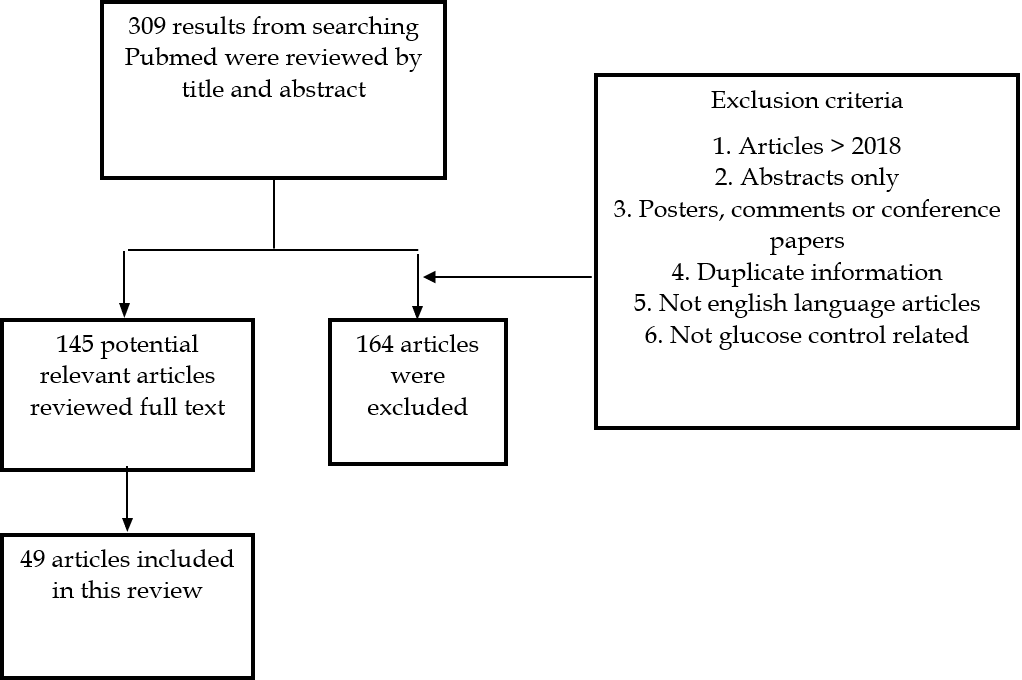 Table 1 Glycemic range recommendationsTGC: Tight glucose control.StudyGlycemic range Reference CommentsAmerican College of Physicians140-200 mg/dLQaseem et al[17], 2014 Recommend use of moderate glucose control to avoid hypoglycemic episodesAmerican Diabetes Association140-180 mg/dLAmerican Diabetes Association[18], 2012Intensive insulin therapy in TGC can cause severe hypoglycemiaSociety of Critical Care Medicine 150-180 mg/dLJacobi et al[19], 2012Recommend the use of moderate use of glucose controlCOIITSS study80-110 mg/dLAnnane et al[21], 2010No significant mortality in patients with TGC compared to MGCStandards of medical care in diabetesNoniabetic HbA1c < 7% 140-200 mg/dLHbA1c > 7% 160-220 mg/dLMarik et al[22], 2014Different approach between diabetic and nondiabetic, due to glucose variability tolerance